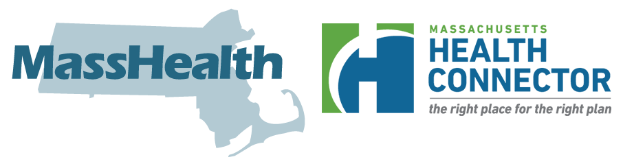 Lista de Comprovações AceitáveisComprovantes obrigatóriosO MassHealth e o Health Connector podem exigir comprovantes de certas informações durante o processo de inscrição e renovação da cobertura de saúde. Observe que: Esta lista não se destina a incluir todas as comprovações. Em vez disso, ela deve ser usada como uma ferramenta para ajudar requerentes, membros e as pessoas que os estão ajudando. A apresentação de comprovantes pode ajudar a agilizar o processo de decisão quanto a benefícios. Algumas vezes, o mesmo documento pode ser usado como comprovante de mais de uma solicitação de informações.Veja a seguir uma lista de documentos aceitáveis comuns:Documentos recebidos do MassHealthFormulário de renovação (se você o tiver). Ele pode ter chegado em um envelope azul.Cópia do aviso de Solicitação de informações (RFI)Cartão de identificação do MassHealthComprovante de endereçoCópia do contrato de aluguel ou da Seção 8 mostrando as datas do contrato de aluguel, as assinaturas, e uma cópia do recibo de aluguel mais recenteEscritura ou o extrato mais recente da hipotecaComprovante de matrícula em creche, escola pública ou escola privada contendo seu endereço residencialContas de concessionárias de serviços públicos (eletricidade, gás, esgotos, água) datadas dos últimos 60 dias. (Não aceitamos contas de TV a cabo, telefone, cartões de crédito, correio genérico ou contas de coleta de lixo como comprovante de endereço.)Declaração de um abrigo para desabrigados, se aplicávelUma Declaração de Residência em Massachusetts assinada e datadaNúmeros do Seguro Social (SSNs)Cartão do Seguro Social ou comprovação de inscrição pendente para obter um número de Seguro SocialExtrato de benefícios do Seguro Social (deve conter o número do seguro social completo no extrato)Carta do Seguro SocialFormulários de impostosRenda de todos os membros do agregado familiarDois contracheques mais recentes, datados nos últimos 60 diasUma declaração de rendimentos assinada por um empregador, contendo horas trabalhadas e apagamento integral sem deduções (com informações de contato do empregador, datada nos últimos 60 dias e assinada pelo empregador)Certificado de renda agrícolaFormulário 1040 de declaração de imposto de renda federal, incluindo todos os anexos, formulários W2, formulários 1099 e seus anexosComprovante de pensão ou anuidadeComprovante de ganhos de capitalComprovante de juros e/ou dividendosDemonstrativo de lucros e perdas de autônomos, contendo datas, custos, renda bruta e líquida, ou o formulário Verificação de renda de autônomoComprovante de renda oriunda de aluguel, como a declaração de imposto de renda ou contrato de aluguel com os documentos comprobatórios aplicáveisComprovante de renda oriunda de seguro-desemprego, como um extrato do DUA (Departamento de Assistência por Desemprego - Department of Unemployment Assistance) mostrando a quantia semanal bruta que é paga ou o formulário 1099 do imposto de rendaComprovante de renda do seguro social (SSI)Declaração de verificação de ausência de rendaComprovante de qualquer outra renda que não possa ser verificada de outra maneiraComprovante mais recente de situação imigratória ou cidadaniaPassaporte dos EUA ou Certificado de NaturalizaçãoPassaporte estrangeiro (pode não satisfazer o requerimento de situação imigratória)Carimbo temporário I-551 (no passaporte ou I-94/I-94A)Registro de chegada e saída (I-94, I-94A)Registro de chegada e saída em passaporte estrangeiro (I-94)Cartão de Residente Permanente ("Green Card", I-551)Permissão de reentrada (I-327)Documento de viagem para refugiados (I-571)Visto de imigrante legível por máquina (com linguagem temporária do I-551)Certificado de qualificação para status de estudante não imigrante (I-20)Certificado de qualificação para status de visitante de intercâmbio (J1) (DS-2019)Cartão de Autorização de Emprego (I-766)Notificação de ação (I-797)Certificação do Escritório de Reassentamento de Refugiados (ORR) do Departamento de Saúde e Serviços Humanos dos EUA (HHS)Documento comprovando suspensão de remoção (ou suspensão de deportação)Ordem administrativa de suspensão de remoção emitida pelo Departamento Nacional de Segurança Pública (DHS - Department of Homeland Security)Documento comprobatório que você é membro de uma tribo indígena americana reconhecida pelo governo federal ou um índio americano nascido no CanadáCarta de qualificação do Escritório de Reassentamento de Refugiados (ORR) (se tiver menos de 18 anos) ou documento comprobatório de audiência futura em um tribunalDeclaração de um advogado de imigração confirmando o envio de um requerimento de imigraçãoCartão de residente da Samoa AmericanaDocumentos de imigração vencidos (p. ex., visto ou permissão de trabalho)Observe que: Se você não tiver documentos, tiver documentos vencidos ou tiver outros documentos que não estão na lista de Comprovação mais recente da situação imigratória ou cidadania, incentivamos você a se inscrever e enviar os comprovantes que tem atualmente. A equipe de qualificação revisará todos os documentos enviados para determinar o melhor benefício disponível para você.Traga também (se aplicável):Outros cartões de cobertura de saúde (Medicare ou seguro de saúde privado)Se você tem cobertura de saúde pelo seu emprego, saiba o nome do seu plano, o número da sua apólice e o custo do seu prêmio mensal.Informações que podem ser novas ou que possam ter mudado sobre um pai ou mãe sem custódia da criança, como um formulário do Departamento de Crianças e Famílias (DCF - Department of Children and Families) ou um formulário de um tribunal estabelecendo a mudança da custódia ou guarda da criança (temporária ou permanente).Qualquer outro documento não enumerado acima, que você acha que poderia ser usado para comprovar as informações fornecidas em sua renovação ou seu requerimento.Para membros do MassHealth com 65 anos ou maisJuntamente com os documentos listados para endereço, renda e status imigratório ou cidadania, inclua:Comprovação de ativos atuaisExtratos bancários, cadernetas de poupança ou atividades e saldos de cartões de débito pré-pagos com data nos últimos 45 dias.Registro ou título de veículos.Comprovantes de toda renda bruta atual, datados nos últimos 45 dias, incluindo aposentadoria, pensões, juros e dividendos, anuidades, renda de aluguel, contracheques, etc.Extrato da apólice de seguro de vida datado nos últimos 45 dias, mostrando o valor em dinheiro e valor nominal. Seguro de vida por prazo determinado precisará de um extrato que especifique o prazo ou a apólice de grupo.Escrituras e o extrato de hipoteca mais recente ou conta mais recente de impostos imobiliários (se aplicável) de todos os imóveis próprios ou dos quais tem propriedade parcial.Escritura de venda, registro ou título de casa-trailer.Contratos funerários pré-pagos, detalhamento de bens e serviços, escritura do jazigo e comprovante de pagamento.Todos os fundos na íntegra, incluindo o Anexo A ou a lista de ativos atualmente mantidos em um fundo (trust) e seu valor (assinada e datada nos últimos 45 dias).Outros seguros de saúdeCartões do seguro e contas dos prêmios de todos os outros seguros de saúde, odontológico e oftalmológico.Observe que: A não ser que haja uma mudança de circunstâncias, cidadania e residência própria primária precisam ser comprovadas somente uma vez.